1. Заблаговременный прогноз масштабов заражения при аварии на химически опасном объектеПрогноз масштабов заражения на случай выбросов сильнодействующих ядовитых веществ (СДЯВ) в окружающую среду при авариях (разрушениях) на химически опасном объекте выполнен в соответствии с РД 52.04.253-90 Методика прогнозирования масштабов заражения сильнодействующими ядовитыми веществами при авариях (разрушениях) на химически опасных объектах и транспорте (Утверждена Госгидрометом СССР 13.03.90 г. и ГО СССР 24.03.90 г.).Определение количественных характеристик выброса СДЯВ.Количественные характеристики выброса СДЯВ для расчета масштабов заражения определяются по их эквивалентным значениям.Эквивалентное количество QЭ1 (т) вещества в первичном облаке определяется по формуле:	QЭ1 = K1 · K3 · K5 · K7 · Q0	(1)где K1 - коэффициент, зависящий от условий хранения СДЯВ (приложение 3 РД 52.04.253-90; для сжатых газов K1 = 1);K3 - коэффициент, равный отношению пороговой токсодозы хлора к пороговой токсодозе другого СДЯВ (приложение 3 РД 52.04.253-90);K5 - коэффициент, учитывающий степень вертикальной устойчивости атмосферы; для инверсии прини-мается равным 1, для изотермии 0,23, для конвекции 0,08;K7 - коэффициент, учитывающий влияние температуры воздуха (приложение 3 РД 52.04.253-90; для сжатых газов K7 = 1);Q0 - количество выброшенного (разлившегося) при аварии вещества,  т.Эквивалентное количество QЭ2 (т)вещества во вторичном облаке определяется по формуле:	QЭ2 = (1 - K1) · K2 · K3 · K4 · K5 · K6 · K7 · Q0 / (h · d)	(2)где K2 - коэффициент, зависящий от физико-химических свойств СДЯВ (приложение 3 РД 52.04.253-90);K4 - коэффициент, учитывающий скорость ветра (приложение 4 РД 52.04.253-90);K6 - коэффициент, зависящий от времени N, прошедшего после начала аварии;  значение коэффициента K6 определяется после расчета продолжительности T (ч) испарения вещества; K6 = N0,8, при N < T; K6 = T0,8, при N ≥ T; при T <  1 ч K6 принимается для 1 ч;d - плотность СДЯВ, (приложение 3 РД 52.04.253-90),  т/м³;h - толщина слоя СДЯВ,  м.Определение площади зоны заражения СДЯВ.Расчет глубины зоны заражения первичным (вторичным) облаком СДЯВ при авариях на технологических емкостях, хранилищах и транспорте ведется с использованием приложений 2 и 5 РД 52.04.253-90.В приложении 2 РД 52.04.253-90 приведены максимальные значения глубины зоны заражения первичным (Г1) или вторичным (Г2) облаком СДЯВ, определяемые в зависимости от эквивалентного количества вещества и скорости ветра. Полная глубина зоны заражения Г ( км), обусловленной воздействием первичного и вторичного облака СДЯВ, определяется: Г = Г‘ + 0,5 · Г“, где Г‘ - наибольший, Г“ - наименьший из размеров Г1 и Г2. Полученное значение сравнивается с предельно возможным значением глубины переноса воздушных масс Гп, определяемым по формуле:	Гп = N · ν	(3)где N - время от начала аварии,  ч;v - скорость переноса переднего фронта зараженного воздуха при данной скорости ветра и степени вертикальной устойчивости воздуха, (приложение 5 РД 52.04.253-90),  км/ч.За окончательную расчетную глубину зоны заражения принимается меньшее из двух сравниваемых между собой значений.Расчет глубины зоны заражения СДЯВ.Площадь зоны возможного заражения СДЯВ определяется по формуле:	SВ = 8,72 · 10-3 · Г2 · φ	(4)где SB - площадь зоны возможного заражения СДЯВ,  км²;Г - глубина зоны заражения,  км;φ - угловые размеры зоны возможного заражения, (таблица 1 РД 52.04.253-90),  °.Площадь зоны фактического заражения SФ (км²) рассчитывается по формуле:	SФ = K8 · Г2 · N0,2	(5)где К8 - коэффициент, зависящий от степени вертикальной устойчивости воздуха, принимается равным: 0,081 при инверсии; 0,133 при изотермии; 0,235 при конвекции;N - время, прошедшее после начала аварии,  ч.Определение времени подхода зараженного воздуха к объекту.Время подхода облака СДЯВ к заданному объекту зависит от скорости переноса облака воздушным потоком и определяется по формуле:	t = x / v	(6)где x - расстояние от источника заражения до заданного объекта,  км;ν - скорость переноса переднего фронта зараженного воздуха при данной скорости ветра и степени вертикальной устойчивости воздуха, (приложение 5 РД 52.04.253-90),  км/ч.Продолжительность поражающего действия СДЯВ определяется временем его испарения с площади разлива.Время испарения Т (ч) СДЯВ с площади разлива определяется по формуле:	T = h · d / (K2 · K4 · K7)	(7)где h - толщина слоя СДЯВ,  м;d - плотность СДЯВ, (приложение 3 РД 52.04.253-90),  т/м³;K2 - коэффициент, зависящий от физико-химических свойств СДЯВ (приложение 3 РД 52.04.253-90);K4 - коэффициент, учитывающий скорость ветра (приложение 4 РД 52.04.253-90);K7 - коэффициент, учитывающий влияние температуры воздуха (приложение 3 РД 52.04.253-90).Пример 2.2Необходимо оценить опасность возможного очага химического поражения через 1 ч после аварии на химически опасном объекте, расположенном в южной части города. На объекте в газгольдере емкостью 2000 м³ хранится аммиак. Температура воздуха 40 °С. Северная граница объекта находится на расстоянии 200 м от возможного места аварии. Затем идет 300-метровая санитарно-защитная зона, за которой расположены жилые кварталы. Давление в газгольдере - атмосферное.Исходные данные для составления прогноза:Время, прошедшее с момента аварии: 1 ч.Метеорологические условия:•    температура воздуха: 40 °С;•    направление ветра (метео): 183 °;•    скорость ветра (на высоте флюгера 10 м): 1 м/с;•    степень вертикальной устойчивости атмосферы: изотермия.Характеристики СДЯВ:Наименование: Аммиак (хранение под давлением).Агрегатное состояние: газ.Запас СДЯВ, Q0: 1,6 т.Плотность, d: 0,0008 т/м³.Результаты расчета:Аммиак (хранение под давлением) (газ)Количество выброшенного (разлившегося) при аварии вещества:Q0 = 0,0008 · 1000 = 1,6 т.Эквивалентное количество вещества в первичном облаке:QЭ1 = 1 · 0,04 · 1 · 1 · 1,6 = 0,06 т.Расчет глубины зоны заражения СДЯВ:Г1 = 0,85 + (1,25 - 0,85) · (0,06 - 0,05) / (0,1 - 0,05) = 0,93 км.Г = 0,93 км.Предельно возможное значение глубины переноса воздушных масс:Гп = 1 · 5 = 5 км.Окончательная расчетная глубина зоны заражения: 0,93 км.Площадь зоны возможного заражения СДЯВ:SВ = 8,72 · 10-3 · 0,932 · 180 = 1,36 км².Площадь зоны фактического заражения:SФ = 0,081 · 0,932 · 10,2 = 0,07 км².Площадь зоны возможного заражения СДЯВ в жилой зоне (по картографическим данным):Жилой квартал №1: 0,084 км².Численность населения в зоне возможного заражения СДЯВ (по картографическим данным и данным о плотности населения):Жилой квартал №1: 34 чел.Время подхода облака СДЯВ к заданному объекту:Жилой квартал №1: t = 0,5 / 5 = 0,1 ч.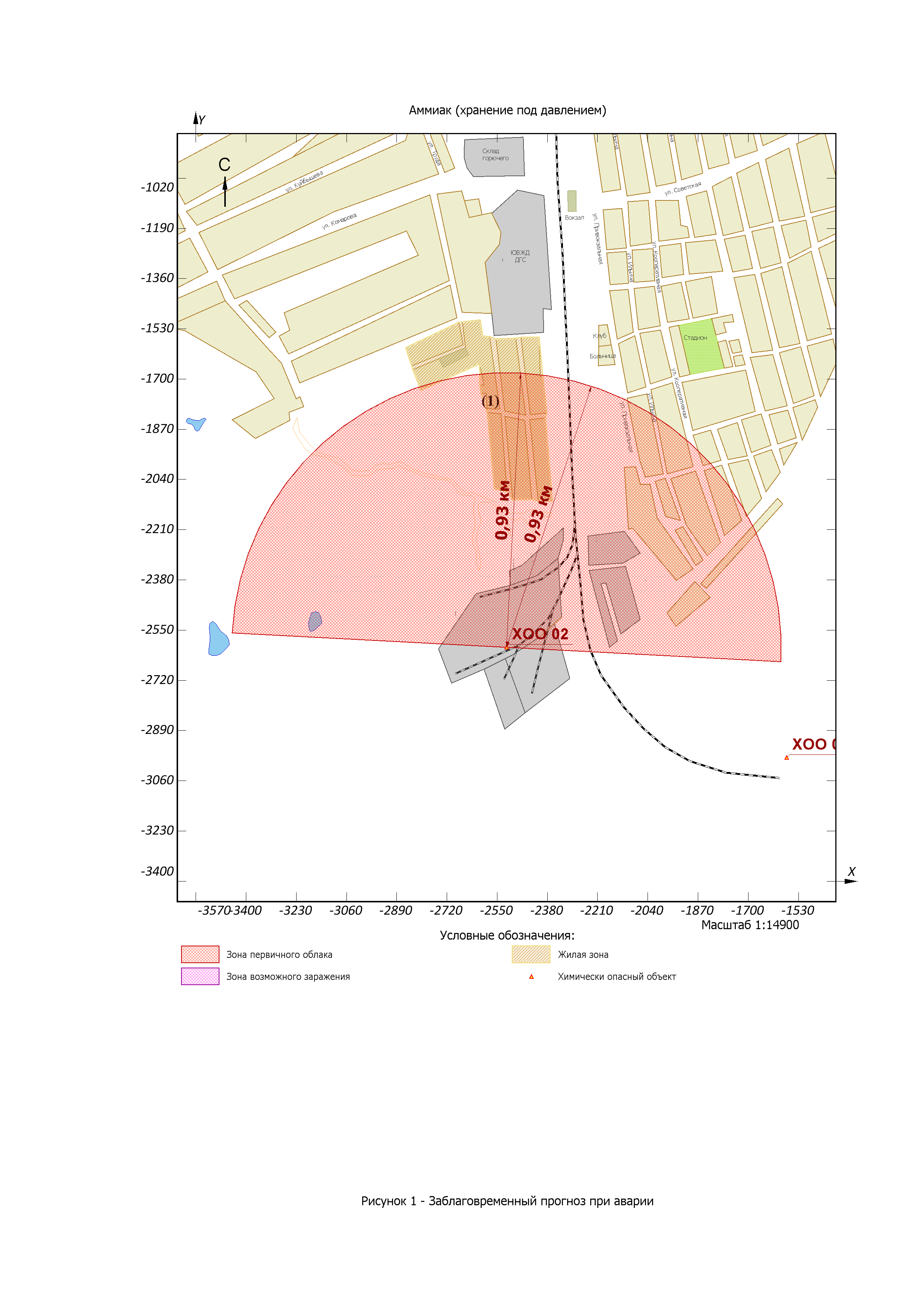 